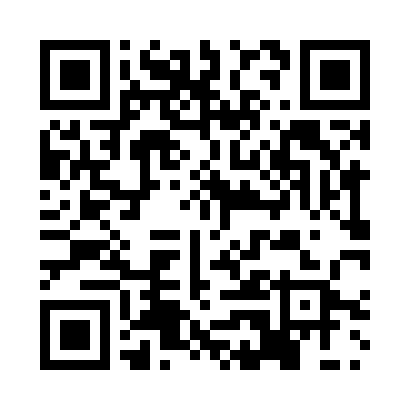 Prayer times for Bellevue, BelgiumWed 1 May 2024 - Fri 31 May 2024High Latitude Method: Angle Based RulePrayer Calculation Method: Muslim World LeagueAsar Calculation Method: ShafiPrayer times provided by https://www.salahtimes.comDateDayFajrSunriseDhuhrAsrMaghribIsha1Wed3:576:161:375:388:5811:082Thu3:546:141:375:399:0011:103Fri3:516:121:365:399:0111:134Sat3:486:111:365:409:0311:165Sun3:446:091:365:409:0411:186Mon3:416:071:365:419:0611:217Tue3:386:061:365:429:0711:248Wed3:356:041:365:429:0911:279Thu3:326:021:365:439:1011:3010Fri3:286:011:365:439:1211:3311Sat3:255:591:365:449:1311:3612Sun3:225:581:365:449:1511:3813Mon3:205:571:365:459:1611:4114Tue3:205:551:365:459:1811:4415Wed3:195:541:365:469:1911:4516Thu3:195:521:365:469:2011:4517Fri3:185:511:365:479:2211:4618Sat3:185:501:365:489:2311:4719Sun3:175:491:365:489:2411:4720Mon3:175:471:365:499:2611:4821Tue3:165:461:365:499:2711:4822Wed3:165:451:365:509:2811:4923Thu3:165:441:365:509:2911:5024Fri3:155:431:375:519:3111:5025Sat3:155:421:375:519:3211:5126Sun3:155:411:375:529:3311:5127Mon3:145:401:375:529:3411:5228Tue3:145:391:375:529:3511:5229Wed3:145:381:375:539:3611:5330Thu3:135:371:375:539:3811:5331Fri3:135:371:375:549:3911:54